华北地区医类高校2024届毕业生就业洽谈会关于举办“华北地区医类高校2024届硕、博毕业生专场巡回招聘会——山西医科大学站”的通知各用人单位、人社局、卫计委、人才交流（人力资源）中心：为贯彻落实二十大精神以及教育部、人力资源和社会保障部的工作部署，积极搭建就业平台，切实做好高校毕业生就业工作，加强各地区基层医疗卫生单位对急需紧缺专业人才的配置。“医招网”联合华北地区部分医类高校就业办及研究生院，定于11月24日在山西医科大学迎泽校区举办“华北地区医类高校2024届硕博毕业生专场巡回招聘会”。一、时间及地点二、招聘会介绍及服务1、邀请对2024届硕、博毕业生有招聘需求的医院、高校、科研院所、药企等医疗用人单位；2、参会求职人员主要是2024届硕、毕业生或往届硕博毕业生；3、为了保证用人单位的招聘效果，每个分会场预设30-50个展位；4、为每个参会单位提供免费的招聘海报制作，为参会单位提供展位1个（一桌三椅）、招聘文具一套、参会代表会议当天2人的饮用水；5、协助参会单位提前预定宣讲及面试教室服务；6、提前在当地的医类高校官方就业网站进行广泛推广；7、在医招网人才服务号及订阅号进行广泛推广；三、收费标准1、华北地区每场收取会议服务费900元；2、医招网会员单位可以根据会员等级免费参加现场校园招聘会；四、参会方式1、参会单位点击以下链接网址登录报名：https://www.591yz.com/jobfair/detail-4242、参会单位把参会回执单发邮件至job@591yz.com，并在附件里面提供营业执照或事业单位登记证副本复印件、组织机构代码证，并及时电话联系会务组工作人员确认。3、会务费缴费方式：缴费以汇款为准，现场不接受报名缴费；4、对公汇款账号及开户行:账户名称：北京英才硕博教育科技有限公司开户银行：中国建设银行北京北环支行账 号：11001028700053017476五、联系方式联系人：司助理（0351-2259605、15234153718）网 址：医招网（www.591yz.com）邮 箱：job@591yz.com附件一、参会回执单附件二、历届招聘会现场图片附件三、全国医类高校2024届毕业生就业洽谈会暨面试、签约会时间及地点附件四、“医招网” 全国医类高校2024届毕业生就业洽谈会服务套餐附件五、特殊定制会务服务案例附件一、参会回执单华北地区医类高校2024届硕、博毕业生专场巡回招聘会——山西医科大学站参会回执单填表日期：       年    月   日   请详细填写以上回执单，并把填写好的回执单和单位资质一起发到会务组的邮箱：job@591yz.com附件二、历届招聘会现场图片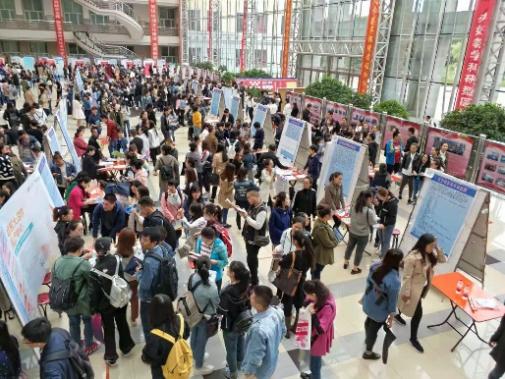 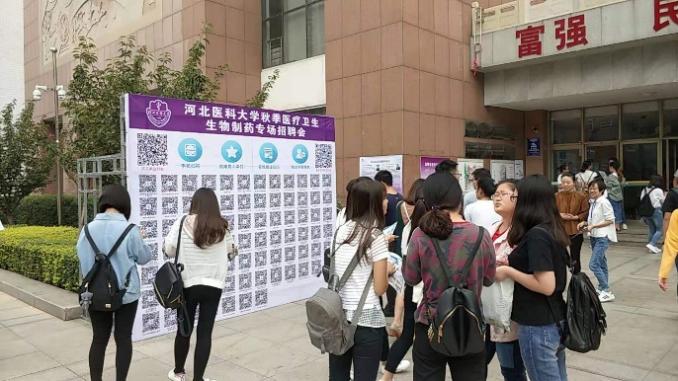 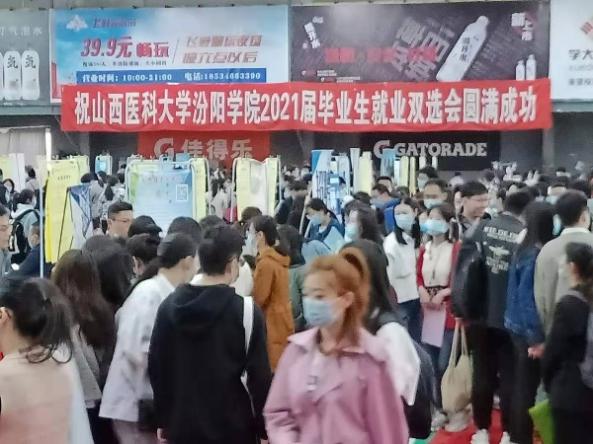 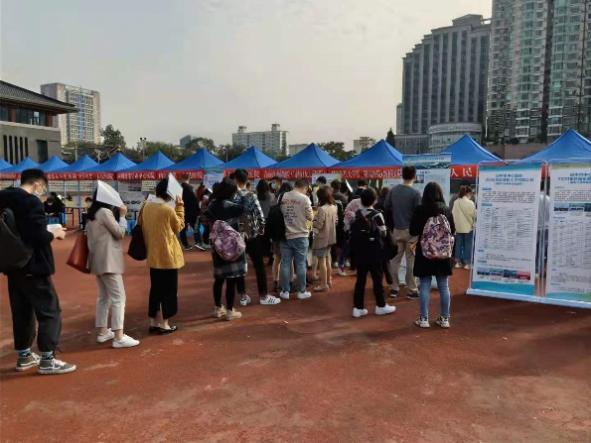 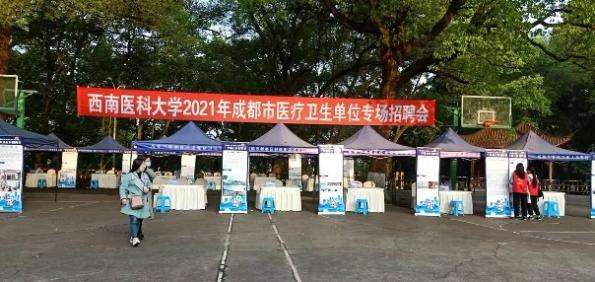 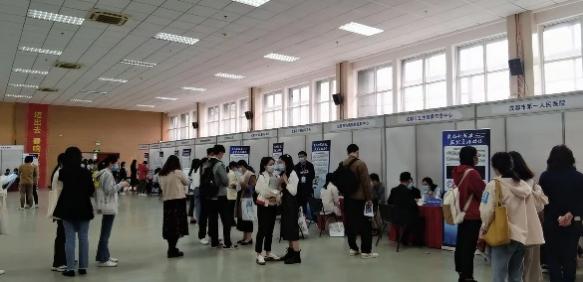 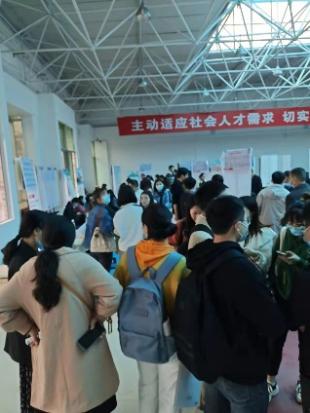 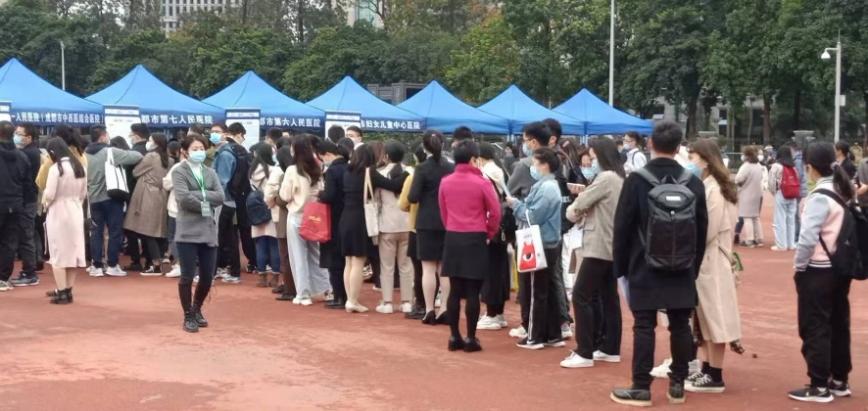 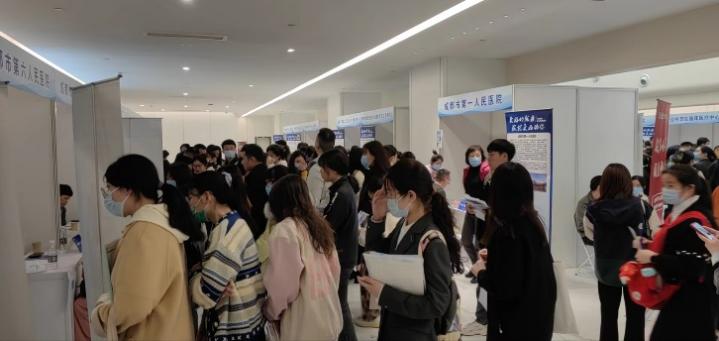 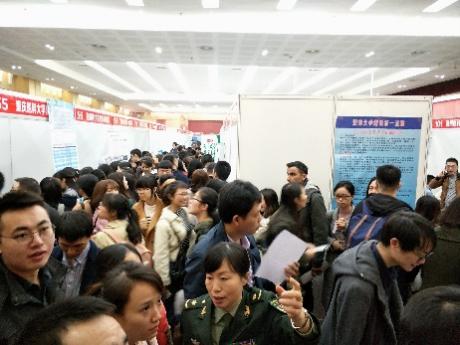 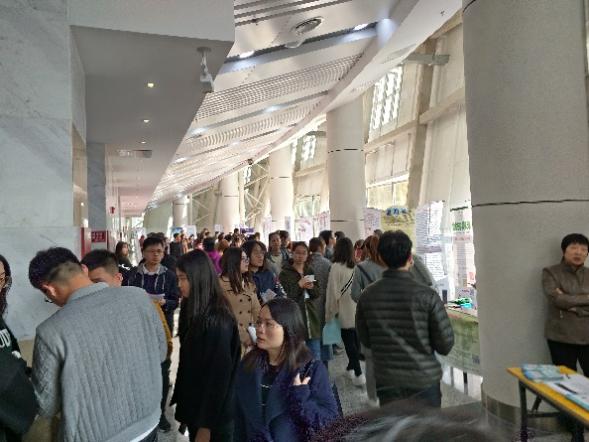 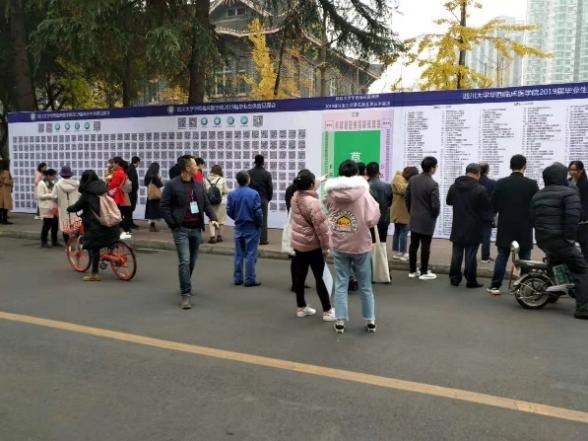 附件三、全国医类高校2024届毕业生就业洽谈会暨面试、签约会时间及地点附件四、“医招网” 全国医类高校2024届毕业生就业洽谈会暨面试、签约会服务套餐附件五、特殊定制会务服务案例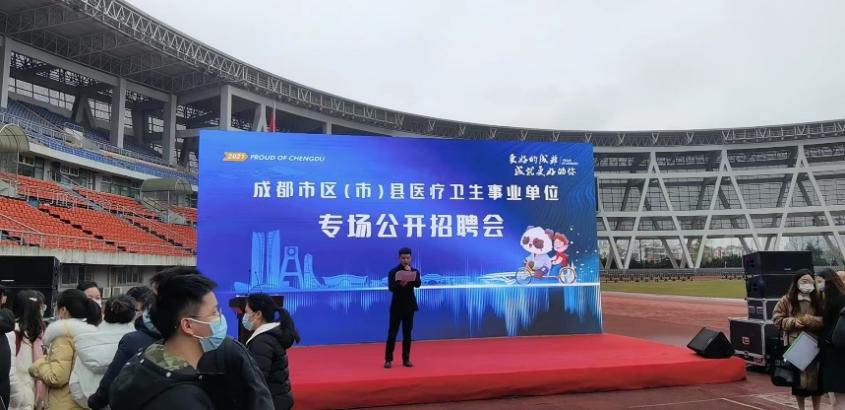 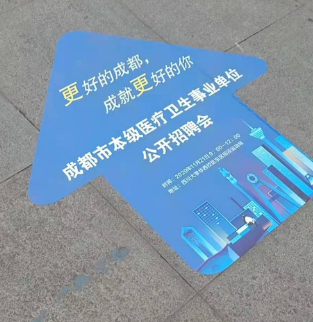 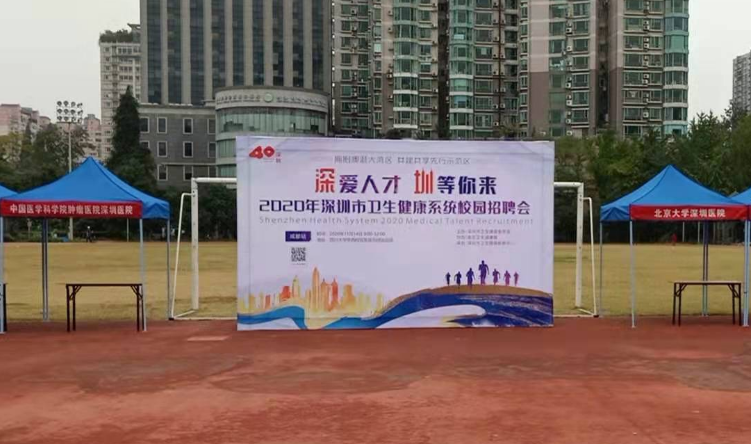 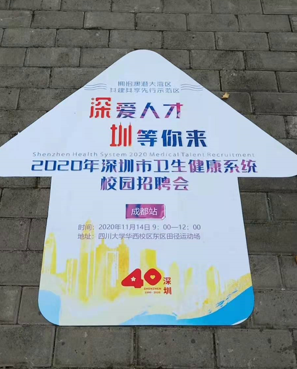 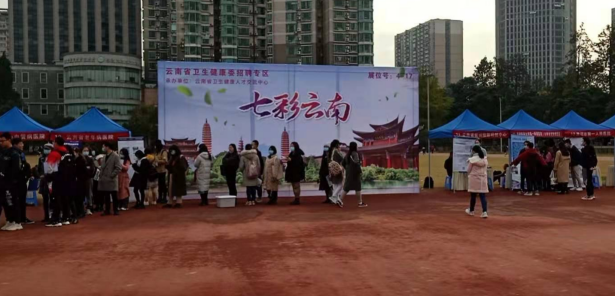 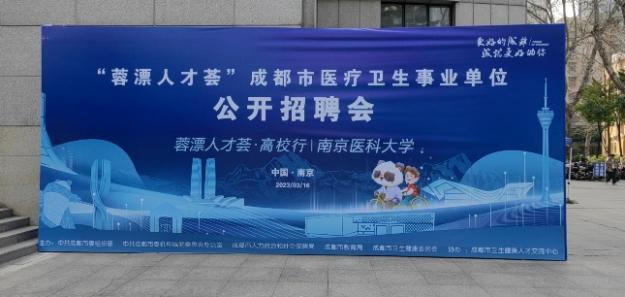 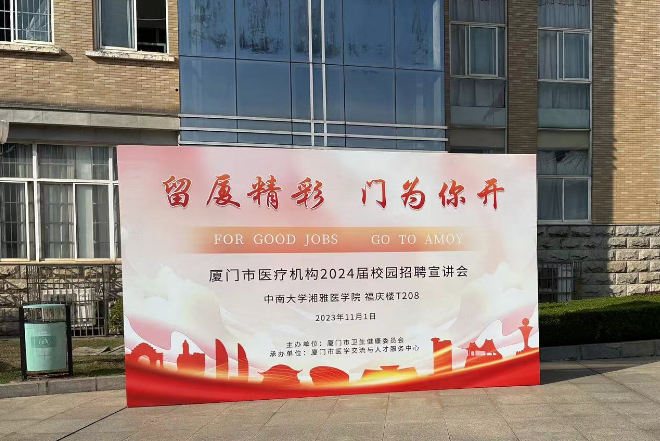 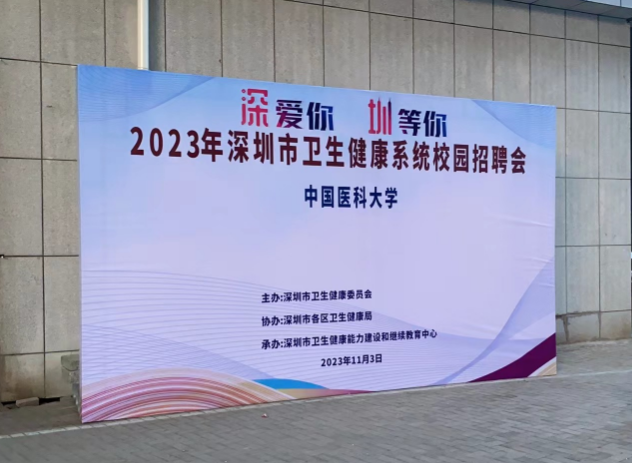 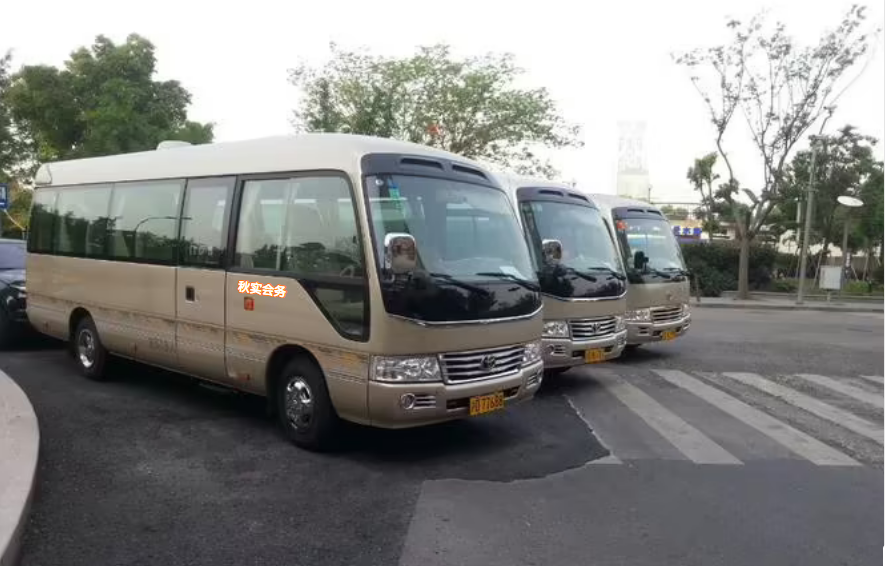 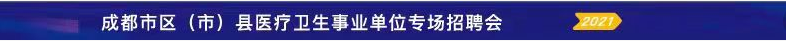 参会证挂绳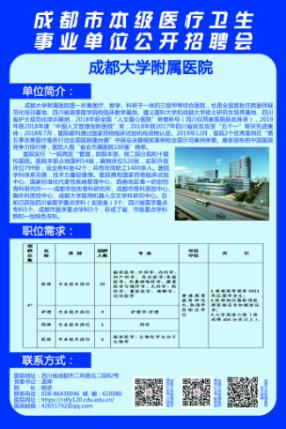 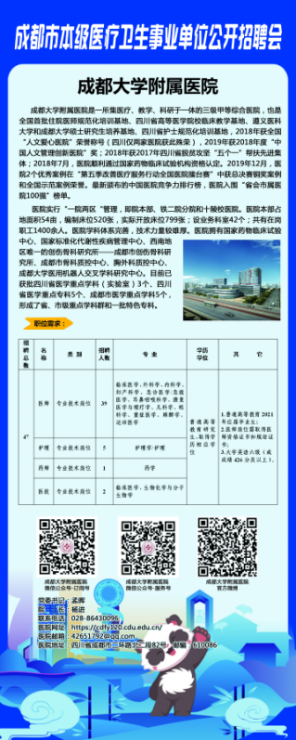 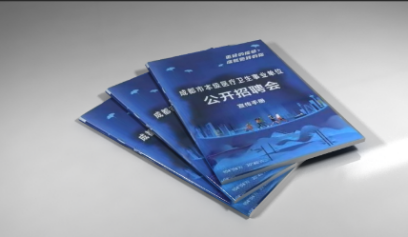 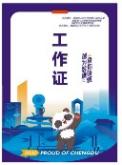 招聘海报            招聘易拉宝                 会刊              工作证序号时间地点备注111月21日下午13:30-17:00天津医科大学气象台路校区 研究生院一楼会议室（天津市和平区气象台路22号）211月22日下午13:30-17:00首都医科大学拟定311月23日下午13:30-17:00河北医科大学校本部主教学楼一楼（石家庄中山东路361号）411月24日上午9:00-12:00下午13:30-17:00山西医科大学迎泽校区图书馆南侧一层招聘室【太原市迎泽区新建南路56号】分上午场和下午场511月25日下午13:30-17:00内蒙古医科大学单位名称（发票名头）单位名称（发票名头）单位名称（发票名头）联系人联系人纳税人识别号纳税人识别号纳税人识别号联系电话联系电话学生咨询电话接收简历邮箱 接收简历邮箱 地    址接收发票邮箱接收发票邮箱单位简介单位简介单位简介单位简介单位简介单位简介单位简介单位简介单位简介单位简介限定500字以内限定500字以内限定500字以内限定500字以内限定500字以内限定500字以内限定500字以内限定500字以内限定500字以内限定500字以内职位需求情况职位需求情况职位需求情况职位需求情况职位需求情况职位需求情况职位需求情况职位需求情况职位需求情况职位需求情况注明选择医招网会员套餐注明选择医招网会员套餐注明选择医招网会员套餐注明选择医招网会员套餐注明要参加场次注明要参加场次注明要参加场次注明要参加场次参会人员名单（不限制参会人数）参会人员名单（不限制参会人数）参会人员名单（不限制参会人数）参会人员名单（不限制参会人数）参会人员名单（不限制参会人数）参会人员名单（不限制参会人数）参会人员名单（不限制参会人数）参会人员名单（不限制参会人数）参会人员名单（不限制参会人数）参会人员名单（不限制参会人数）姓  名性别职务职务职务职务手    机手    机特 殊 要 求特 殊 要 求城市时间地点展位数量会务费哈尔滨11月24日下午13:30-17:00哈尔滨医科大学公共卫生学院阳光大厅 （哈尔滨市南岗区保健路157号）501200长春11月25日下午13:30-17:00吉林大学新民校区体育馆 （新疆街349号，新疆街与义和路交汇处）501200沈阳11月26日下午13:30-17:00辽宁中医药大学东校区大学生活动中心【沈阳市皇姑区崇山东路77号】501200大连11月27日下午13:30-17:00大连医科大学中山学院体育馆301200天津11月21日下午13:30-17:00天津医科大学气象台路校区 研究生院一楼会议室（天津市和平区气象台路22号）30北京11月22日下午13:30-17:00首都医科大学30石家庄11月23日下午13:30-17:00河北医科大学校本部主教学楼一楼（石家庄中山东路361号）50900太原11月24日上午9:00-12:00下午13:30-17:00山西医科大学迎泽校区图书馆南侧一层招聘室【太原市迎泽区新建南路56号】35900呼和浩特11月25日下午13:30-17:00内蒙古医科大学30900重庆11月16日上午9:00-12:00重庆医科大学袁家岗校区（校内二食堂四楼） 【重庆市渝中区医学院路1号】401000成都11月17日上午9:00-12:00四川大学望江校区就业指导中心三楼双选大厅 401500贵州11月18日下午13:30-17:00贵州医科大学20昆明11月19日下午13:30-17:00昆明医科大学20郑州11月21日下午13:30-17:00郑州大学20武汉11月22日上午9:00-12:00武汉大学301500武汉11月22日下午14:00-17:30华中科技大学同济医学院大学生活动中心301500杭州11月23日下午14:00-17:30紫金港校区尧坤楼二楼招聘大厅30广州11月24日下午14:00-17:30中山大学广州校区北校园田径场3020001500元（基础套餐）1500元（基础套餐）1500元（基础套餐）服务包含项目次数备注现场面试、签约洽谈会1场（不限学校）套餐内容有效期自合作之日起一年内有效公众号推送1次套餐内容有效期自合作之日起一年内有效简历10份套餐内容有效期自合作之日起一年内有效3980元（普通套餐）3980元（普通套餐）3980元（普通套餐）服务包含项目次数备注现场面试、签约洽谈会3场（不限学校）套餐内容有效期自合作之日起一年内有效医招网首页最新招聘板块1个月套餐内容有效期自合作之日起一年内有效公众号推送3次套餐内容有效期自合作之日起一年内有效简历50份套餐内容有效期自合作之日起一年内有效网络直播带岗1次套餐内容有效期自合作之日起一年内有效7880元（推荐套餐）7880元（推荐套餐）7880元（推荐套餐）服务包含项目次数备注现场面试、签约洽谈会6场（不限学校）套餐内容有效期自合作之日起一年内有效医招网首页最新招聘板块3个月套餐内容有效期自合作之日起一年内有效公众号推送6次套餐内容有效期自合作之日起一年内有效简历200份套餐内容有效期自合作之日起一年内有效网络直播带岗2次套餐内容有效期自合作之日起一年内有效11780元（热卖套餐）11780元（热卖套餐）11780元（热卖套餐）服务包含项目次数备注现场面试、签约洽谈会9场（不限学校）套餐内容有效期自合作之日起一年内有效医招网首页最新招聘板块6个月套餐内容有效期自合作之日起一年内有效公众号推送9次套餐内容有效期自合作之日起一年内有效简历400份套餐内容有效期自合作之日起一年内有效组织宣讲会1次套餐内容有效期自合作之日起一年内有效网络直播带岗3次套餐内容有效期自合作之日起一年内有效14880元（VIP套餐）14880元（VIP套餐）14880元（VIP套餐）服务包含项目次数备注现场面试、签约洽谈会12场（不限学校）套餐内容有效期自合作之日起一年内有效医招网首页知名雇主品牌板块12个月套餐内容有效期自合作之日起一年内有效公众号推送12次套餐内容有效期自合作之日起一年内有效简历600份套餐内容有效期自合作之日起一年内有效组织宣讲会2次套餐内容有效期自合作之日起一年内有效网络直播带岗4次套餐内容有效期自合作之日起一年内有效17880元（至尊套餐）17880元（至尊套餐）17880元（至尊套餐）服务包含项目次数备注现场面试、签约洽谈会15场（不限学校）套餐内容有效期自合作之日起一年内有效医招网首页知名雇主品牌板块12个月套餐内容有效期自合作之日起一年内有效公众号推送12次套餐内容有效期自合作之日起一年内有效简历800份套餐内容有效期自合作之日起一年内有效组织宣讲会3次套餐内容有效期自合作之日起一年内有效网络直播带岗5次套餐内容有效期自合作之日起一年内有效